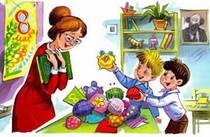 Когда репетиция хора мальчиков окончилась, учитель пения Борис Сергеевич сказал:– Ну-ка, расскажите, кто из вас что подарил маме на Восьмое марта? Ну-ка ты, Денис, докладывай.– Я маме на Восьмое марта подарил подушечку для иголок. Красивую. На лягушку похожа. Три дня шил, все пальцы исколол. Я две такие сшил.А Мишка добавил:– Мы все по две сшили. Одну – маме, а другую – Раисе Ивановне.– Это почему же все? – спросил Борис Сергеевич. – Вы что, так сговорились, чтобы всем шить одно и то же?– Да нет, – сказал Валерка, – это у нас в кружке «Умелые руки» – мы подушечки проходим. Сперва проходили чертиков, а теперь подушечки.– Каких еще чертиков? – удивился Борис Сергеевич.Я сказал:– Пластилиновых! Наши руководители Володя и Толя из восьмого класса полгода с нами чертиков проходили. Как придут, так сейчас: «Лепите чертиков!» Ну, мы лепим, а они в шахматы играют.– С ума сойти, – сказал Борис Сергеевич. – Подушечки! Придется разобраться! Стойте! – И он вдруг весело рассмеялся. – А сколько у вас мальчишек в первом "В"?– Пятнадцать, – сказал Мишка, – а девочек – двадцать пять.Тут Борис Сергеевич прямо покатился со смеху.А я сказал:– У нас в стране вообще женского населения больше, чем мужского.Но Борис Сергеевич отмахнулся от меня.– Я не про то. Просто интересно посмотреть, как Раиса Ивановна получает пятнадцать подушечек в подарок! Ну ладно, слушайте: кто из вас собирается поздравить своих мам с Первым мая?Тут пришла наша очередь смеяться. Я сказал:– Вы, Борис Сергеевич, наверное, шутите, не хватало еще и на май поздравлять.– А вот и неправильно, именно что необходимо поздравить с маем своих мам. А это некрасиво: только раз в году поздравлять. А если каждый праздник поздравлять – это будет по-рыцарски. Ну кто знает, что такое рыцарь?Я сказал:– Он на лошади и в железном костюме.Борис Сергеевич кивнул.– Да, так было давно. И вы, когда подрастете, прочтете много книжек про рыцарей, но и сейчас, если про кого говорят, что он рыцарь, то это, значит, имеется в виду благородный, самоотверженный и великодушный человек. И я думаю, что каждый пионер должен обязательно быть рыцарем. Поднимите руки, кто здесь рыцарь?Мы все подняли руки.– Я так и знал, – сказал Борис Сергеевич, – идите, рыцари!Мы пошли по домам. А по дороге Мишка сказал:– Ладно уж, я маме конфет куплю, у меня деньги есть.И вот я пришел домой, а дома никого нету. И меня даже досада взяла. Вот в кои-то веки захотел быть рыцарем, так денег нет! А тут, как назло, прибежал Мишка, в руках нарядная коробочка с надписью: «Первое мая». Мишка говорит:– Готово, теперь я рыцарь за двадцать две копейки. А ты что сидишь?– Мишка, ты рыцарь? – сказал я.– Рыцарь, – говорит Мишка.– Тогда дай взаймы.Мишка огорчился:– Я все истратил до копейки.– Что же делать?– Поискать, – говорит Мишка, – ведь двадцать копеек – маленькая монетка, может, куда завалилась хоть одна, давай поищем.И мы всю комнату облазили – и за диваном, и под шкафом, и я все туфли мамины перетряхнул, и даже в пудре у нее пальцем поковырял. Нету нигде.Вдруг Мишка раскрыл буфет:– Стой, а это что такое?– Где? – говорю я. – Ах, это бутылки. Ты что, не видишь? Здесь два вина: в одной бутылке – черное, а в другой – желтое. Это для гостей, к нам завтра гости придут.Мишка говорит: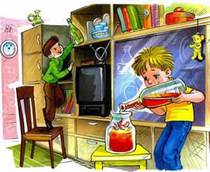 – Эх, пришли бы ваши гости вчера, и были бы у тебя деньги.– Это как?– А бутылки, – говорит Мишка, – да за пустые бутылки деньги дают. На углу. Называется «Прием стеклотары»!– Что же ты раньше молчал! Сейчас мы это дело уладим. Давай банку из-под компота, вон на окне стоит.Мишка протянул мне банку, а я открыл бутылку и вылил черновато-красное вино в банку.– Правильно, – сказал Мишка. – Что ему сделается?..– Ну конечно, – сказал я. – А куда вторую?– Да сюда же, – говорит Мишка, – не все равно? И это вино, и то вино.– Ну да, – сказал я. – Если бы одно было вино, а другое керосин, тогда нельзя, а так, пожалуйста, еще лучше. Держи банку.И мы вылили туда и вторую бутылку.Я сказал:– Ставь ее на окно! Так. Прикрой блюдечком, а теперь бежим!И мы припустились. За эти две бутылки нам дали двадцать четыре копейки. И я купил маме конфет. Мне еще две копейки сдачи дали. Я пришел домой веселый, потому что я стал рыцарем, и, как только мама с папой пришли, я сказал:– Мам, я теперь рыцарь. Нас Борис Сергеевич научил!Мама сказала:– Ну-ка расскажи!Я рассказал, что завтра я маме сделаю сюрприз. Мама сказала:– А где же ты денег достал?– Я, мам, пустую посуду сдал. Вот две копейки сдачи.Тут папа сказал:– Молодец! Давай-ка мне две копейки на автомат!Мы сели обедать. Потом папа откинулся на спинку стула и улыбнулся:– Компотику бы.– Извини, я сегодня не успела, – сказала мама.Но папа подмигнул мне:– А это что? Я давно уже заметил.И он подошел к окну, снял блюдечко и хлебнул прямо из банки. Но тут что было! Бедный папа кашлял так, как будто он выпил стакан гвоздей. Он закричал не своим голосом:– Что это такое? Что это за отрава?!Я сказал:– Папа, не пугайся! Это не отрава. Это два твоих вина!Тут папа немножко пошатнулся и побледнел.– Какие два вина?! – закричал он громче прежнего.– Черное и желтое, – сказал я, – что стояли в буфете. Ты, главное, не пугайся.Папа побежал к буфету и распахнул дверцу. Потом он заморгал глазами и стал растирать себе грудь. Он смотрел на меня с таким удивлением, будто я был не обыкновенный мальчик, а какой-нибудь синенький или в крапинку. Я сказал: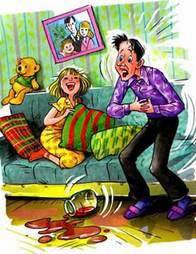 – Ты что, папа, удивляешься? Я вылил твои два вина в банку, а то где бы я взял пустую посуду? Сам подумай!Мама вскрикнула:– Ой!И упала на диван. Она стала смеяться, да так сильно, что я думал, ей станет плохо. Я ничего не мог понять, а папа закричал:– Хохочете? Что ж, хохочите! А между прочим, этот ваш рыцарь сведет меня с ума, но лучше я его раньше выдеру, чтобы он забыл раз и навсегда свои рыцарские манеры.И папа стал делать вид, что он ищет ремень.– Где он? – кричал папа. – Подайте мне сюда этого Айвенго! Куда он провалился?А я был за шкафом. Я уже давно был там на всякий случай. А то папа что-то сильно волновался. Он кричал:– Слыханное ли дело выливать в банку коллекционный черный «Мускат» урожая 1954 года и разбавлять его жигулевским пивом?!А мама изнемогала от смеха. Она еле-еле проговорила:– Ведь это он… из лучших побуждений… Ведь он же… рыцарь… Я умру от смеха.И она продолжала смеяться.А папа еще немного пометался по комнате и потом ни с того ни с сего подошел к маме. Он сказал:– Как я люблю твой смех.И наклонился и поцеловал маму.И я тогда спокойно вылез из-за шкафа.